			Hope Foundation’s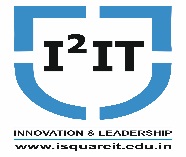 International Institute of Information Technology,Hinjawadi, Pune – 411057Activity ReportGuest LectureAcademic Year: 2020 - 2021Name of Event:A Guest LectureTopic:“ SNORT-Tool Industrial Approach to Cyber security”Date & Time of Conduction:03/10/2020, 10:00 AM to 1.30 PM and 2.00 PM to 3.30 PMVenue:OnlineCoordinator:Prof. Pranali DeshmukhResorse Persone: Srushti Ghotikar and Siddharth Subramaniam Number of Participants:54Activity Description: The Department of Information Technology has organized the Guest Lecture on dated 03rd October 2020 at I2IT, Pune for TE and BE students on “SNORT-Tool Industrial Approach to Cyber security”. The duration of the event is 4 hours started at 10:00 AM on 03/10/2020. Due to the Covid-19 pandemic, the Guest Lecture was conducted through online mode (Google meet).There were two guest resource person , Srushti Ghotikar and Siddharth Subramaniam  for the Guest Lecture.Both of them was cybersecurity analyst and visiting faculty at SPPU. In this they have explored many concepts of cybersecurity and SNORT tool used for intrusion detection. The resource person has cleared all doubts/queries asked by the students. The event ended with a vote of thanks. As per the feedback received from the students, it was a very good learning experience.and they are able to monitor network traffic in real time and can find suspicious anomalies in their network.Event Photos: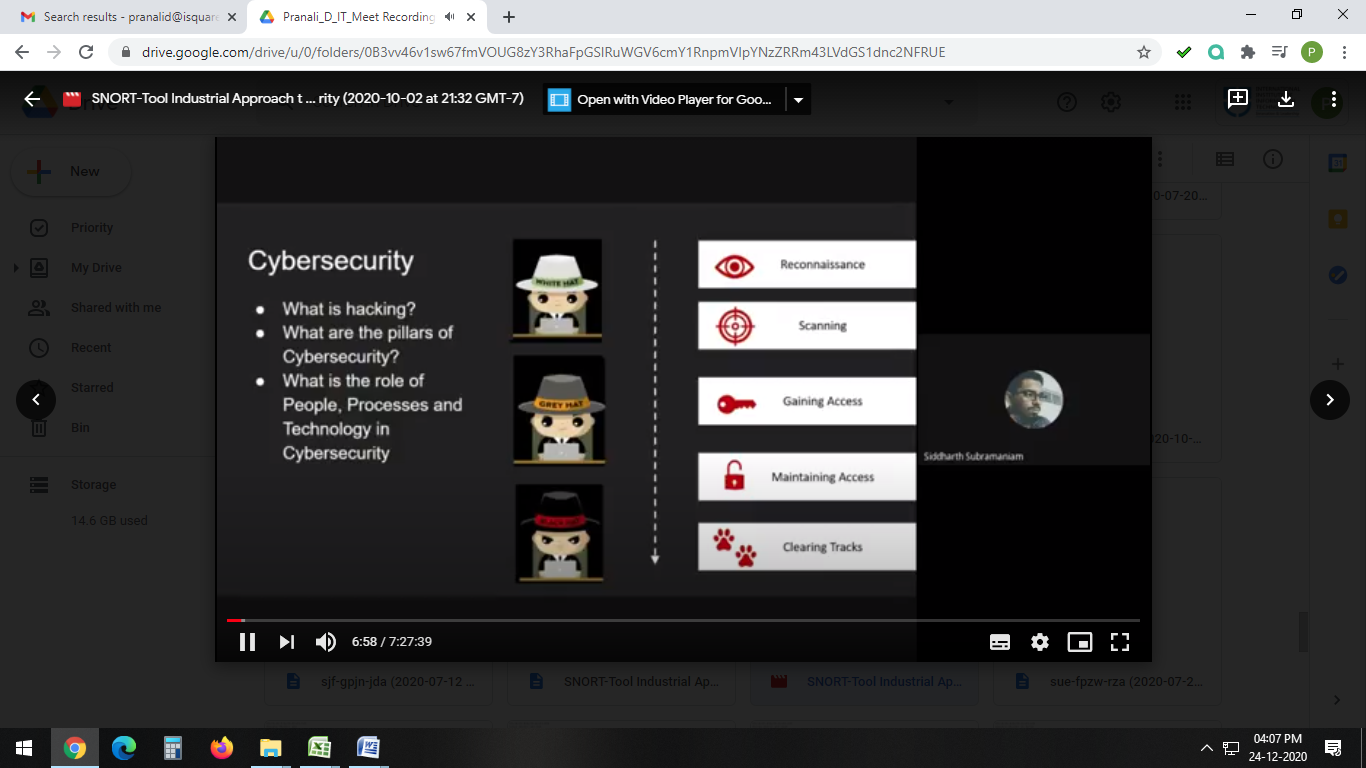 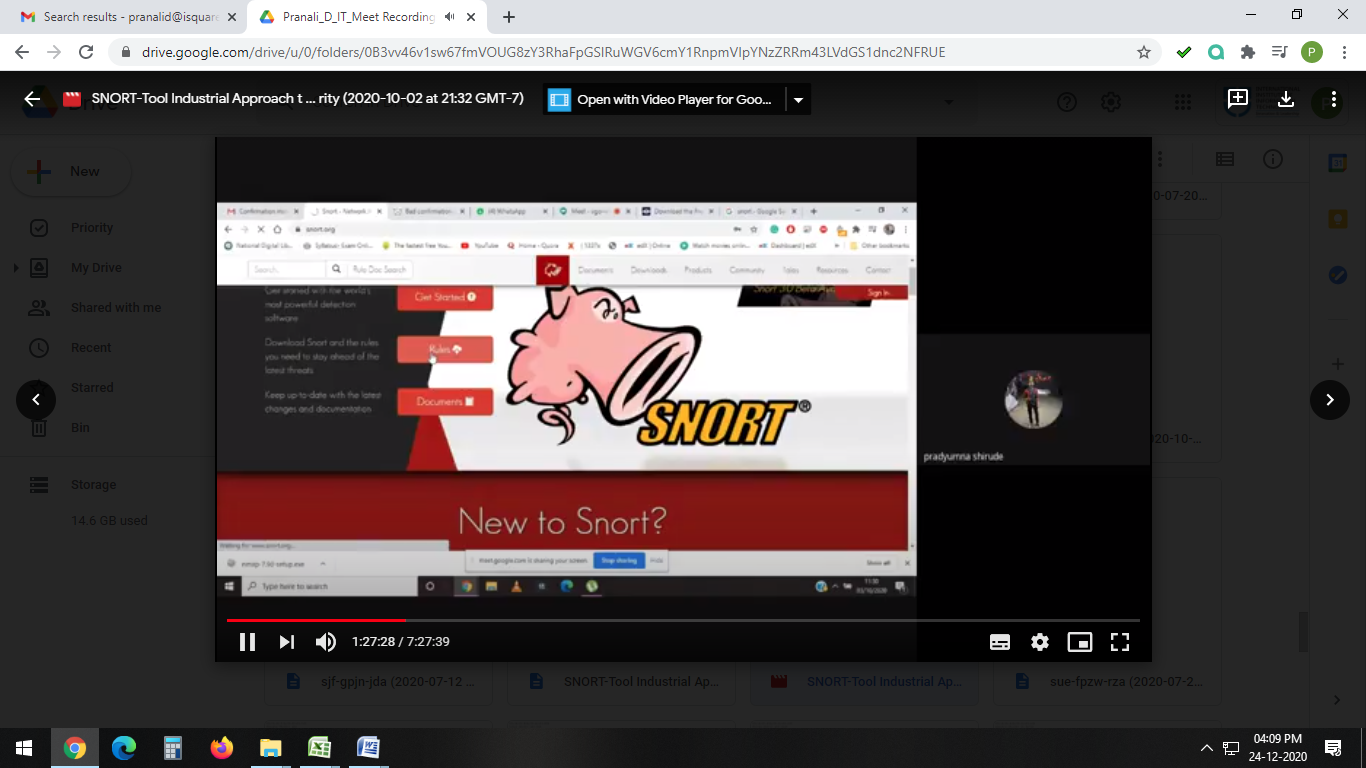 